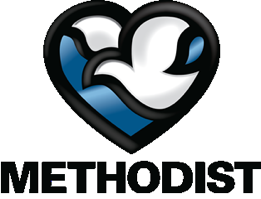 Sample Consent Form – all headings/content must be included in a Consent FromTitle of Evidence Based Practice or Research Study: Invitation: Why are you being asked to be in this study? Why are we doing this study? What will be done during the study? What are the possible risks of being in this research study? What are the possible benefits to you? What are the alternatives to being in this research study? What will being in this research study cost you? Will you be paid for being in this research study?How will health information about you be protected?What will happen if you decide not to be in this research study? What will happen if you decide to stop participating once you start the study?Documentation of informed consent: You are freely making a decision whether to be in this research study. Signing this form means that:You have had the consent form explained to you.You have read and understand this consent form.You have had your questions answered.You have voluntarily decided to participate in this research study.If you have questions, you have talked with or been directed to talk to one of the investigators listed below on this consent form.You will be given a dated and signed copy of this consent form to keep.If at any time you have questions concerning your rights as a research subject or about this study, you may call the Methodist Hospital Institutional Review Board (IRB) at 402-354-4035.I acknowledge that I have received a personal dated and signed copy of this ___ pageConsent form. Copy received: ____ (Initials)______________________________		______________________________Signature of Subject					Date					______________________________		______________________________Signature of Investigator obtaining consent		Date Primary Investigator:	________________________________________ Date: _____Secondary Investigators: ________________________________________  Date: _____This consent form is ______ pagesJanuary 2018